崂应3071型 智能烟气采样器崂应3072型 智能双路烟气采样器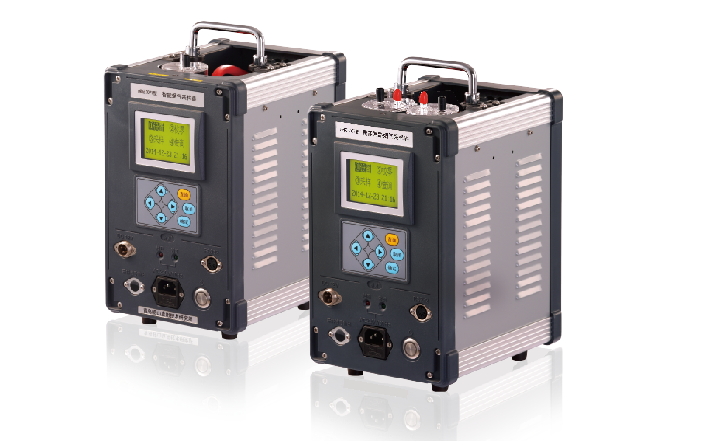 本仪器专门应用于固定污染源中气态污染物的采集。设计嵌入式软件控制平台、双通道模式，配合计算机、传感器及新材料等领域的高新技术，使仪器具备小型便携、性能可靠、流量稳定准确、使用寿命长等特点。 执行标准 GB/T 16157-1996  固定污染源排气中颗粒物测定与气态污染物采样方法HJ/T 47-1999  烟气采样器技术条件 主要特点 控制系统独特的崂应系统设计，用于固定污染源中气态污染物的采集采样流量自动控制：采用电子流量计，微电脑系统检测采样流量，自动补偿因为电压波动和阻力、温度变化引起的流量变化自动计算累计采样体积，并同时根据气压、温度换算标况采样体积采样过程停电自动保存工作数据，来电后可恢复采样具备故障自检测功能，可对主要器件、主要功能及故障进行检测，方便用户的维护、使用动力系统精密芯泵，耐腐蚀，超低噪音，连续运转免维护，适应各种工况，具有过载保护功能高效防倒吸干燥器设计，有效防止误操作导致吸收液倒吸，增强仪器安全性两级高效滤尘设计，采样管前端选用优质钛滤芯管、主机用聚四氟乙烯滤芯滤尘操作系统多重采样模式，双路采样流量、开始时刻、采样时间可分别控制宽温TC-LCD显示屏，适用于高寒地区，通俗软件显示界面，实现良好人机交互采样数据可存储、打印，轻松掌握实时数据智能化的软件标定功能其他吸收瓶直接挂置加热采样枪上，缩短管路连接长度，降低吸附损耗双管路颜色区分设计，实现轻松准确连接气路，方便使用内置电子标签，可与仪器出入库管理平台软件配合实现仪器智能化管理标准配置 主机崂应1080C型 烟气预处理器(1.0m)适用于对工况湿烟气进行滤尘、加热处理三脚支架防倒吸干燥器 可选配置 针式打印机崂应1085L型 烟气汞多功能取样管（配崂应3072型）适用于采集固定污染源中的气态汞崂应9011Q型 智能交直流移动电源    交直流供电，在额定功率下可同时AC220V、DC24V、DC12V输出崂应9011J型 智能交直流移动电源    交直流供电，在额定功率下可同时使用两路AC220V和一路DC24V输出崂应9011K型 智能交直流移动电源    交直流供电，在额定功率下可同时AC220V、DC24V输出＊说明：以上内容完全符合国家相关标准的要求，因产品升级或有图片与实机不符，请以实机为准, 本内容仅供参考。如果您的需求与其有所偏离，请致电服务热线：400-676-5892   或详细咨询区域销售代表，谢谢！